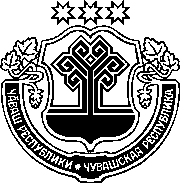 ЗАКОНЧУВАШСКОЙ РЕСПУБЛИКИО ВНЕСЕНИИ ИЗМЕНЕНИЯ В ПРИЛОЖЕНИЕ К ЗАКОНУ ЧУвашской Республики "ОБ УТВЕРЖДЕНИИ ПЕРЕЧНЯ СОЦИАЛЬНЫХ УСЛУГ, ПРЕДОСТАВЛЯЕМЫХ ПОСТАВЩИКАМИ СОЦИАЛЬНЫХ УСЛУГ В ЧУВАШСКОЙ РЕСПУБЛИКЕ" ПринятГосударственным СоветомЧувашской Республики11 февраля 2021 годаСтатья 1Внести в пункт 8 приложения к Закону Чувашской Республики от 
19 декабря 2014 года № 84 "Об утверждении перечня социальных услуг, предоставляемых поставщиками социальных услуг в Чувашской Республике" (Собрание законодательства Чувашской Республики, 2015, № 12) изменение, дополнив его абзацем следующего содержания:"сопровождение получателей социальных услуг, получающих социальные услуги в стационарной форме социального обслуживания, при госпитализации в медицинские организации в целях осуществления ухода за указанными получателями.".Статья 2Настоящий Закон вступает в силу по истечении десяти дней после дня его официального опубликования.г. Чебоксары17 февраля 2021 года№ 6ГлаваЧувашской РеспубликиО. Николаев